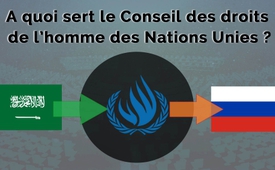 A quoi sert le Conseil des droits de l’homme des Nations Unies ?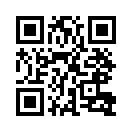 La Russie n’a plus été élue au Conseil des droits de l’homme des Nations Unies à Genève en raison de son soutien au gouvernement d’Assad.La Russie n’a plus été élue au Conseil des droits de l’homme des Nations Unies à Genève en raison de son soutien au gouvernement d’Assad. Par contre, c’est justement l’Arabie Saoudite, un pays où les droits de l’homme semblent n’avoir aucune importance, qui y a été admise avec d’autres pays. Actuellement les informations sur les événements de la guerre au Yémen sont pratiquement inexistantes. Selon le ministère yéménite de l’Agriculture, la coalition saoudite soutenue par le gouvernement des Etats-Unis, bombarde des fermes, des animaux, les infrastructures d’eau, des stocks alimentaires, des marchés et des transports alimentaires. L’article 14 de la Convention de Genève, que l’Arabie Saoudite a également signée, définit ces actions comme des crimes de guerre car cela conduit à la famine de la population civile. Martha Mundy, professeur de longue date à la London School of Economics, tire la conclusion suivante : « Les Saoudiens détruisent de manière ciblée les infrastructures agricoles pour détruire la société civile. » Le Conseil des droits de l’homme s’occupe-t-il vraiment des droits de l’homme ? Les droits de l’homme ne peuvent pas être la raison pour laquelle précisément la Russie ne peut plus faire partie de ce conseil, puisqu’elle a simplement répondu à la demande de l’Etat syrien pour l’aider contre l’Etat Islamique, ce qui, d’après le Charte des Nations Unies, est tout à fait légal.de pg.Sources:www.infosperber.ch/Politik/Jemen-Neben-den-Schlagzeilen-Krieg-der-verbrannten-Erde
http://alles-schallundrauch.blogspot.com/2016/10/russlandnicht-in-un-menschenrechtsrat.html#ixzz4Pdjmp6V5
Sources françaises 
https://fr.sputniknews.com/points_de_vue/201610291028442670-Riyad-CDH-Russie/
http://www.voltairenet.org/article188930.htmlCela pourrait aussi vous intéresser:---Kla.TV – Des nouvelles alternatives... libres – indépendantes – non censurées...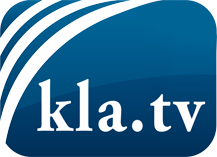 ce que les médias ne devraient pas dissimuler...peu entendu, du peuple pour le peuple...des informations régulières sur www.kla.tv/frÇa vaut la peine de rester avec nous! Vous pouvez vous abonner gratuitement à notre newsletter: www.kla.tv/abo-frAvis de sécurité:Les contre voix sont malheureusement de plus en plus censurées et réprimées. Tant que nous ne nous orientons pas en fonction des intérêts et des idéologies de la système presse, nous devons toujours nous attendre à ce que des prétextes soient recherchés pour bloquer ou supprimer Kla.TV.Alors mettez-vous dès aujourd’hui en réseau en dehors d’internet!
Cliquez ici: www.kla.tv/vernetzung&lang=frLicence:    Licence Creative Commons avec attribution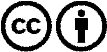 Il est permis de diffuser et d’utiliser notre matériel avec l’attribution! Toutefois, le matériel ne peut pas être utilisé hors contexte.
Cependant pour les institutions financées avec la redevance audio-visuelle, ceci n’est autorisé qu’avec notre accord. Des infractions peuvent entraîner des poursuites.